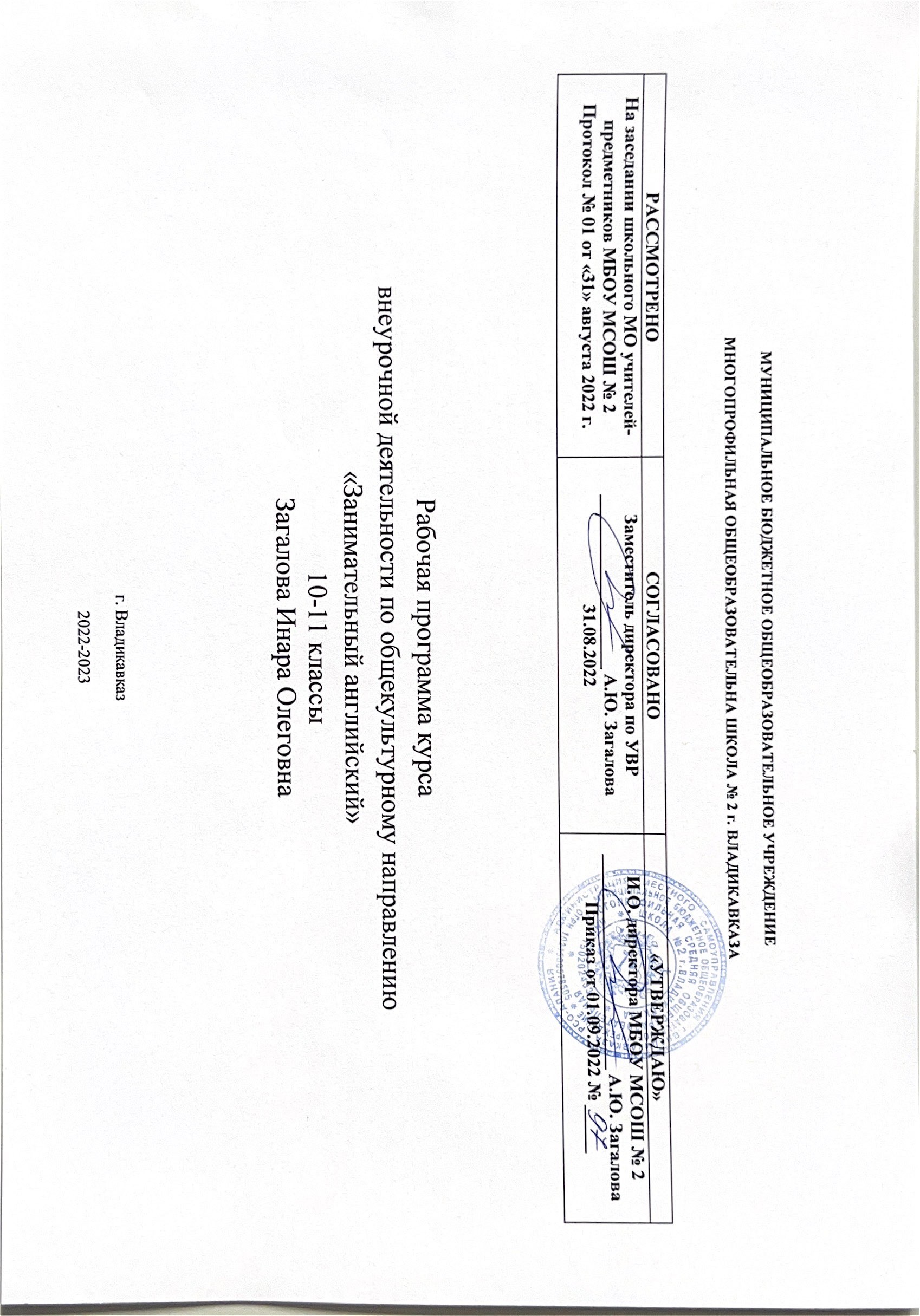 МУНИЦИПАЛЬНОЕ БЮДЖЕТНОЕ ОБЩЕОБРАЗОВАТЕЛЬНОЕ УЧРЕЖДЕНИЕМНОГОПРОФИЛЬНАЯ ОБЩЕОБРАЗОВАТЕЛЬНА ШКОЛА № 2 г. ВЛАДИКАВКАЗАРАБОЧАЯ ПРОГРАММАВсеобщая история.Новейшая история 1914 г.- начало XXI в.для 10–11 классов Базовый уровень		                                     СОСТАВИТЕЛЬ: 		                                Э.Ю.ХОСРОЕВАг.ВладикавказРАБОЧАЯ ПРОГРАММАк учебнику Н.В. Загладина, Л.С. Белоусова«История. Всеобщая история. Новейшая история 1914 г.- начало XXI в.»для 10–11 классов общеобразовательных организацийБазовый уровеньПОЯСНИТЕЛЬНАЯ ЗАПИСКА      Рабочая программа составлена на основе: Государственного стандарта среднего общего образования по истории, Федеральный закон Российской Федерации от 29 декабря 2012 г. N 273-ФЗ "Об образовании в Российской Федерации"Федерального базисного учебного плана для образовательных учреждений Российской Федерации, примерной программы среднего (полного) общего образования на профильном уровне по истории; Авторской программы Н.В. Загладина, Л.С. Белоусова«История. Всеобщая история. Новейшая история 1914 г.-начало XXI в.»для 10–11 классов Общая характеристика курса Новизна учебного курса заключается прежде всего в том, что впервые написана не история мировых цивилизаций, а «Всеобщая история». Это соответствует федеральному компоненту Государственного стандарта среднего (полного) общего образования по истории. «Всеобщая история» позволяет дать учащимся целостное интегрированное представление о всемирно-историческом развитии, о пути человечества к современному глобализирующемуся миру; помогает выработать у учащихся навыки исторического мышления, сформировать у них историко-политическую и гуманитарную культуру.  В освещении истории синтезированы современные научные подходы — историко-компаративистский, культурно-антропологический, цивилизационный, теории модернизации. Это позволило глубже раскрыть сущность различных исторических эпох, показать исторические судьбы регионов в их сопоставлении и комплексе взаимосвязей, в контексте всемирной истории. Удалось избежать дробления истории на конкретные описания истории отдельных стран и выявить магистральную направленность и важнейшие характеристики истории эпох и регионов.             Авторы ставили задачу показать основные линии исторического движения к современному миру, объяснить учащимся, как разные исторические эпохи связаны с современностью, как историческое наследие Востока и Запада живет в дне сегодняшнем. Это послужило актуализации исторического материала без его идеологизации и, как надеются авторы, предоставило школьникам возможность не только рационально, но и эмоционально сделать исторический опыт частью личного опыта, почувствовать себя звеном в цепи поколений. Принципиально новой является структура программы и учебника. Они имеют два уровня содержания: базовый и социально-гуманитарный профильный.       Базовый уровень имеет основной, просто и логично изложенный материал; профильный уровень расширяет информационное поле учебника, представляет теоретические обобщения, некоторые дискуссионные научные моменты. Учащиеся вводятся в круг современных концепций исторического развития, знакомятся с научными подходами к изучению истории, наиболее репрезентативными для мировой науки конца XX и начала XXI в.       В программе и учебнике предпринята попытка показать историю «с человеческим лицом», без чего современный взгляд на нее невозможен. Так история культуры включена не в качестве дополнительного звена, но с позиций культурно-исторического подхода. Охарактеризованы основные «картины мира», типы ментальности в различные исторические эпохи. Показано взаимодействие человека и общества в их различных аспектах: в сфере власти, политико-социальных процессах, экономике, повседневной жизни и др. Особое внимание уделено религии в рассматриваемых цивилизациях и исторических эпохах. Авторы также старались показать вклад разных народов и цивилизаций в сокровищницу человеческой культуры.       Программа и учебник ориентируют учащихся на формирование навыков анализа мирового развития, выработку у них определенного иммунитета к упрощенному истолкованию всеобщей истории как поля реализации тех или иных всемирных законов, понимания человеческой составляющей истории. Цель курса: дать учащимся целостное интегрированное представление о всеобщей истории, на этой основе выработать у них способность самостоятельно анализировать особенности исторического развития и современной ситуации, сформировать у учащихся гражданскую позицию.       Задачи курса:      — дать комплекс знаний об истоках, развитии, специфике отдельных периодов истории и цивилизаций, их роли в становлении современного мира;       — помочь учащемуся выработать историческое мышление — подход к общественным явлениям в их становлении и развитии, в определенном историческом контексте и в связи с конкретным историческим опытом;      — показать историю «с человеческим лицом», глубже раскрыть ее гуманитарные аспекты;      — расширить представления учащихся о характере современной исторической науки, неоднозначности исторических знаний, выработать критический подход к ним;      — способствовать овладению учащимися приемами исторического анализа;      — помочь становлению гуманитарной культуры учащихся, научить быть открытыми опыту других народов, цивилизаций, способствовать усвоению ими демократических ценностей и выработке у учащихся толерантности. Сроки реализации программы: Рабочая программа рассчитана на 28 учебных часа из расчета 2-х учебных часов в неделю и предназначена для учащихся 10-х и 11-х классов на 1 полугодие учебного года.Планируемые результаты освоения курса на основе ПООП СОО Методической основой преподавания истории в старшей школе, согласно ФГОС, является системно- деятельностный подход, обеспечивающий достижение личностных, метапредметных и предметных образовательных результатов посредством организации активной познавательной деятельности обучающихся. Для курса всеобщей истории 10–11 классов отметим следующее направления планируемых результатов. 1. Личностные: Личностные результаты в сфере отношений обучающихся к себе, к своему здоровью, к познанию себя:ориентация обучающихся на достижение личного счастья, реализацию позитивных жизненных перспектив, инициативность, креативность, готовность и способность личностному самоопределению, способность ставить цели и строить жизненные планы; готовность и способность обучающихся к отстаиванию личного достоинства, собственного мнения, готовность и способность вырабатывать собственную позицию по отношению к общественно-политическим событиям прошлого и настоящего на основе осознания и осмысления истории, духовных ценностей и достижений нашей страны; готовность и способность обучающихся к саморазвитию и самовоспитанию в соответствии с общечеловеческими ценностями и идеалами гражданского общества; Личностные результаты в сфере отношений обучающихся к закону, государству и к гражданскому обществу: гражданственность, гражданская позиция активного и ответственного члена российского общества, осознающего свои конституционные права и обязанности, уважающего закон и правопорядок, осознанно принимающего традиционные национальные и общечеловеческие гуманистические и демократические ценности, готового к участию в общественной жизни;            мировоззрение, соответствующего современному уровню развития науки и общественной практики, основанного на диалоге культур, а также различных форм общественного сознания, осознание своего места в поликультурном мире; готовность обучающихся к конструктивному участию в принятии решений, затрагивающих права и интересы, в том числе в различных формах общественной самоорганизации, самоуправления, общественно значимой деятельности; приверженность идеям интернационализма, дружбы, равенства, взаимопомощи народов; воспитание уважительного отношения к национальному достоинству людей, их чувствам, религиозным убеждениям; готовность обучающихся противостоять идеологии экстремизма, национализма, ксенофобии, коррупции, дискриминации по социальным, религиозным, расовым, национальным признакам и другим негативным социальным явлениям и др. Личностные результаты в сфере отношений обучающихся с окружающими людьми: нравственное сознание и поведение на основе усвоения общечеловеческих ценностей, толерантного сознания и поведения в поликультурном мире; принятие гуманистических ценностей, осознанное, уважительное и доброжелательное отношения к другому человеку, его мнению, мировоззрению; компетенций сотрудничества со сверстниками, детьми младшего возраста, взрослыми в  образовательной, общественно полезной, учебно-исследовательской, проектной и других видах деятельности и др. Личностные результаты в сфере отношений обучающихся к окружающему миру, к живой природе, художественной культуре: готовность и способность к образованию, в том числе самообразованию, на протяжении всей жизни; сознательное отношение к непрерывному образованию как условию успешной профессиональной и общественной деятельности; экологическая культура, бережное отношения к родной земле, природным богатствам России и мира, понимание влияния социально-экономических процессов на состояние природной и социальной среды, ответственности за состояние природных ресурсов, умений и навыков разумного природопользования, нетерпимого отношения к действиям, приносящим вред экологии; приобретение опыта эколого-направленной деятельности; эстетическое отношения к миру, готовность к эстетическому обустройству собственного быта. Личностные результаты в сфере отношений обучающихся к семье и родителям, в том числе подготовка личности к семейной жизни: положительный образ семьи, отцовства и материнства, интериоризация традиционных семейных ценностей. Личностные результаты в сфере отношений обучающихся к труду, в сфере социально-экономических отношений: уважение всех форм собственности, готовность к защите своей собственности, осознанный выбор будущей профессии как путь и способ реализации собственных жизненных планов; готовность обучающихся к трудовой профессиональной деятельности как к возможности участия в решении личных, общественных, государственных, общенациональных проблем; потребность трудиться, уважение к труду и людям труда, трудовым достижениям, добросовестное, ответственное и творческое отношение к разным видам трудовой деятельности и др. 2. Метапредметные результаты Регулятивные универсальные учебные действия самостоятельно определять цели, задавать параметры и критерии, по которым можно определить, что цель достигнута; оценивать возможные последствия достижения поставленной цели в деятельности, собственной жизни и жизни окружающих людей, и основываясь на соображениях этики и морали; ставить и формулировать собственные задачи в образовательной деятельности и в жизненных ситуациях; оценивать ресурсы, в том числе время и другие нематериальные ресурсы, необходимые для достижения поставленной ранее цели; выбирать путь достижения цели, планировать решение поставленных задач, оптимизируя материальные и нематериальные затраты; организовывать эффективный поиск ресурсов, необходимых для достижения поставленной цели; сопоставлять полученный результат деятельности с поставленной заранее целью. Познавательные универсальные учебные действия искать и находить обобщённые способы решения задач, в том числе, осуществлять развёрнутый информационный поиск и ставить на его основе новые (учебные и познавательные) задачи; критически оценивать и интерпретировать информацию с разных позиций, распознавать и фиксировать противоречия в информационных источниках; использовать различные модельно-схематические средства для представления существенных связей и отношений, а также противоречий, выявленных в информационных источниках; находить и приводить критические аргументы в отношении действий и суждений другого; содержательно относиться к критическим замечаниям в отношении собственного суждения, рассматривать их как ресурс собственного развития; выходить за рамки учебного предмета и осуществлять целенаправленный поиск возможности широкого переноса средств и способов действия; выстраивать индивидуальную образовательную траекторию, учитывая ограничения со стороны других участников и ресурсные ограничения; менять и удерживать разные позиции в познавательной деятельности. Коммуникативные универсальные учебные действия осуществлять деловую коммуникацию, как со сверстниками, так и со взрослыми (как внутри образовательной организации, так и за её пределами), подбирать партнёров для деловой коммуникации, исходя из соображений результативности взаимодействия, а не личных симпатий; при осуществлении групповой работы быть как руководителем, так и членом команды в разных ролях (генератор идей, критик, исполнитель, выступающий, эксперт и т.д.); координировать и выполнять работу в условиях реального, виртуального и комбинированного взаимодействия; развёрнуто, логично и точно излагать свою точку зрения с использованием адекватных (устных и письменных) языковых средств; распознавать конфликтогенные ситуации и предотвращать конфликты до их активной фазы, вы- страивать деловую и образовательную коммуникацию, избегая личностных оценочных суждений. 3. Предметные Базовый уровень: В области предметного знания: овладеть и активно использовать комплекс знаний об основных этапах, ключевых событиях истории человечества в новейшее время; раскрывать историю человечества как многоаспектный процесс взаимодействия с государств и народов во всех сферах общественной жизни, в т.ч. и в современном глобальном мире; соотносить историческое время, исторические события, действия и поступки исторических личностей ХХ века; описывать условия существования, основные занятия, образ жизни человека в ХХ века; приводить изложенные в учебной литературе оценки исторических деятелей, характера и значения преобразований, событий и войн, революций. В области предметных учений и навыков: определять причины и следствия событий истории человечества в 1914- 2015 годов; различать в исторической информации факты и мнения, описания и объяснения, гипотезы и теории; оценивать роль личности в истории ХХ века, приводить аргументы и примеры в защиту своей точки зрения; на конкретных примерах демонстрировать умение сравнивать исторические события истории новейшего времени; на конкретных примерах демонстрировать умение обобщать исторические события новейшей истории; сравнивать исторические пути развития разных стран в 1914–2015 годов, объяснять общее и особенное; устанавливать аналогии в исторических путях разных стран; использовать навыки проектной деятельности, умения вести диалог, участвовать в дискуссии по исторической тематике в условиях открытого информационного общества; составлять описание исторических объектов и памятников ХХ века на основе текста, иллюстраций, макетов, интернет–ресурсов; излагать круг дискуссионных вопросов всеобщей истории ХХ века и существующие в науке их современные версии и трактовки; отбирать необходимый материал из разных исторических и иных источников, обосновывать свою точку зрения; анализировать информацию из различных источников по истории Новейшего времени. В области работы с историческими источниками: работать с разными видами исторических источников, а также критически их анализировать; извлекать информацию из исторического источника, определяя место и время его создания; работать с историческими документами; сравнивать различные исторические документы, давать им характеристику; использовать историческую карту для определения событий и процессов новейшей      истории; извлекать информацию из исторической карты, картосхем, привязывать       исторические события    к месту и времени; читать информацию по исторической карте (схеме), использовать данную      информацию в работе с остальными историческими источниками; работать с иллюстративным материалом, соотносить полученные данные с      историческими событиями (явлениями, процессами); обзорно использовать информацию Интернета, телевидения при изучении       политической деятельности современных политических лидеров зарубежных стран      и проводить отбор необходимой информации. В области формирования субъектной позиции обучающихся: обосновывать собственную точку зрения по ключевым вопросам истории       новейшего времени; применять полученные знания при анализе современной мировой политики; уважительно относиться к историко-культурному наследию стран и народов,      занимать активную позицию по сохранению памятников истории и культуры; обоснованно оценивать исторический материал из различных источников; оценивать деятельность исторических личностей на основе изучения явлений,       событий, высказывая при этом собственные суждения с использованием в своей      речи основных исторических терминов и понятий, относящихся к истории ХХ в.; давать оценку наиболее значительным событиям мировой истории новейшего       времени; иметь собственную точку зрения по ключевым вопросам всеобщей истории ХХ      века и обосновывать её с опорой на знание исторических фактов; участвовать в обсуждении вопроса о том, для чего нужно знать историю. Нормы оценки знаний за выполнение теста учащихся по историиНормы оценки знаний учащихся по истории(устный, письменный ответ)Отметка «5» выставляется в том случае, если учащийся или экзаменующийся -   в полном объеме выполняет предъявленные задания и демонстрирует следующие знания и умения: -   логично, развернуто излагать содержание вопроса, в котором продемонстрировано    умение описать то или иное общественное явление или процесс; -  сравнивать несколько социальных объектов, процессов (или несколько источников),     выделяя их существенные признаки, закономерности развития; -  делать вывод по вопросу и аргументировать его с теоретических позиций социальных    наук; -  сопоставлять различные точки зрения, выдвигать аргументы для обоснования    собственной позиции и контраргументы по отношению к иным взглядам; -  применять полученные знания при анализе конкретных ситуаций и планировать    практические действия; -  оценивать действия субъектов социальной жизни с точки зрения социальных норм,   экономической рациональности; -  раскрывать содержание основных обществоведческих терминов в контексте вопроса;  Отметка «4» выставляется в том случае, если учащийся или экзаменующийся -   продемонстрировал предъявляемые требования такие же, как и к ответу на «отлично»,    но при ответе допустил неточности, не искажающие общего правильного смысла;-   верно освятил тему вопроса, но недостаточно полно ее раскрыл; -  продемонстрировал знание причинно-следственных связей, основных теоретических    положений, но отдельные положения ответа не подтвердил фактами, не обосновал     аргументами;   -   не смог самостоятельно дать необходимые поправки и дополнения; -   дал определения прозвучавшим при ответе понятиям; -   дал ответы на уточняющие вопросы.  Отметка «3» выставляется в том случае, если учащийся или экзаменующийся -  демонстрирует умение описывать то или иное общественное явление, объяснять его с    помощью конкретных примеров; -  делает элементарные выводы; -  путается в терминах; -  не может сравнить несколько социальных объектов или точек зрения; -  не может аргументировать собственную позицию; -  затрудняется в применении знаний на практике при решении конкретных ситуаций; -  справляется с заданием лишь после наводящих вопросов. Отметка «2» выставляется в том случае, если учащийся или экзаменующийся  -  не увидел проблему,  не смог ее сформулировать; -  не раскрыл проблему; -  представил информацию не в контексте задания; -  или отказался отвечать (уважительная причина отсутствует).Содержание учебного курса 10 классРаздел I. Первая мировая война и её итоги.Первая мировая война: фронт и тыл. Международные отношения накануне Первой мировой войны. Причины начала мирового конфликта. Сараевское убийство. Дипломатическая подготовка войны. Вступление в войну Германии, России, Франции, Великобритании, Японии, Черногории, Бельгии. Планы основных воюющих сторон, соотношение сил. Военные действия 1914 г.: битва на реке Марна, «бег к морю», морское сражение при Гельголанде, Галицийская битва. Вступление в войну Османской империи. Итоги военной кампании 1914 г.Послевоенное мироустройство. Версальско-Вашингтонская система Планы послевоенного устройства мира. Парижская мирная конференция. Трения между державами-победительницами. 14 пунктов Вудро Вильсона. Условия и противоречия Версальского мира. Вашингтонская конференция: причины созыва, ход и результаты.Раздел II. Ведущие державы Запада между мировыми вой нами.Революционное движение в Европе и Азии после Первой мировой войны. Предпосылки подъёма революционных и национально-освободительных движений в странах Европы и Азии в конце первого десятилетия ХХ в. Влияние октябрьских событий Великой российской революции 1917 г. на идеологию и политику социал-демократии и освободительные движения зарубежных стран. Ноябрьская революция 1918 г. в Германии и её итоги. Веймарская республика. Революция 1919 г. в Венгрии: причины, ход и результаты. Образование Коммунистического интернационала. Национально-освободительная революция в Ирландии. Национально-освободительные движения и революции 1920-х гг. в государствах Востока: Турция, Иран, Афганистан, Индия, Китай.Левые и правые в политической жизни Западной Европы в 1920-е гг. Раскол социал- демократического движения: причины, направления и теоретики, участие в политической жизни стран Западной Европы. Зарождение фашизма в Италии и национал-социализма в Германии. Основные характеристики идеологии фашизма. Фашистский режим в Италии. НСДАП и А. Гитлер. «Пивной» путч.Мировой экономический кризис 1929–1933 гг. и «Новый курс» Ф. Д. Рузвельта. Социально- экономическое и политическое положение США после Первой мировой войны. План Ч. Дауэса. Лидерство США в мировой экономике. Начало Великой депрессии. Мировой экономический кризис: причины и сущность. Социально- политические последствия Великой депрессии. Победа Ф. Д. Рузвельта на выборах в США. «Новый курс»: основные направления. «Новый курс» как первый в истории опыт государственного регулирования рыночной экономики в условиях демократии, создания общегосударственной системы социальной защиты в США. Итоги «Нового курса». * Мировые экономические кризисы в истории человечества. Ф. Д. Рузвельт как политик. Отношение к нему в американском обществе.Тоталитаризм в Германии и Италии. Милитаристский режим в Японии. Рост популярности и поддержки нацизма в германском обществе в годы экономического кризиса. Приход нацистов к власти (1933) и политическая программа А. Гитлера. Утверждение фашистской диктатуры: запрещение оппозиции, борьба с инакомыслием, система трудового фронта и ликвидации безработицы. Расовая теория и её реализация в школах, культуре, обществе Германии. Создание лагерей смерти. «Ариизация» экономики. Тоталитарный режим. Фашизм в Италии. Причины подъёма национализма и милитаризации Японии во второй половине 1920-х — 1930-е гг. Меморандум Танака. Распространение фашистской идеологии. Внутренние и внешние условия фашизации государств Европы в 1920–1930-е гг.Альтернатива фашизму: опыт Великобритании и Франции. Великобритания в начале 1920-х гг. Общее и особенное в проявлениях мирового экономического кризиса 1929–1933 гг. в Великобритании. Создание коалиционного национального правительства и политика социальных компромиссов. Причины непопулярности ультраправых фашистских организаций в Великобритании. Общее и особенное в проявлениях мирового экономического кризиса 1929–1933 гг. во Франции. Активизация фашистского движения и противодействие ему. Значение Пакта о единстве действий коммунистической и социалистической партий. Создание и деятельность Народного фронта. Политика Правительства национальной обороны.Милитаризм и пацифизм на международной арене. Десятилетие пацифизма. Причины снижения пацифистских настроений в 1930-е гг. и нарастания агрессии. Внешняя политика Японии в 1930-е гг. Захват Японией Маньчжурии. Реакция Лиги Наций и других стран мира на акты агрессии со стороны Германии, Италии, Японии. Попытки создания системы коллективной безопасности в Европе. Итало-эфиопская вой на 1935– 1936 гг. Оккупация Германией Рейнской зоны. Создание оси Берлин–Рим–Токио. Гражданская война в Испании: причины, основные участники, ход событий. Франкистский мятеж. Итало-германская интервенция в Испании. Поражение Испанской республики.Раздел III. Человечество во Второй мировой войне.Начальный период Второй мировой войны. Причины новой мировой войны. Соотношение сил и стратегия противников. Блицкриг. «Странная война», линия Мажино. Разгром Польши. Захват Германией Дании и Норвегии. Разгром Франции и её союзников. Битва за Британию. «Новый порядок» в Европе. Нацистская политика геноцида. Холокост. Движение Сопротивления и коллаборационизм. Присоединение к СССР Западной Белоруссии и Западной Украины. Советско- германский договор о дружбе и границе. Конец независимости стран Балтии, присоединение Бессарабии и Северной Буковины к СССР. Советско-финляндская война и её международные последствия для СССР. Рост советско-германских противоречий. Подписание Тройственного пакта. Нападение Германии на СССР. Срыв плана «Барбаросса». Формирование антигитлеровской коалиции: хронология, проблемы и достижения. Агрессия Японии на Тихом океане в 1940–1941 гг. Пёрл-Харбор и вступление в войну США. «Новый порядок» на восточноазиатском пространстве.Трудный путь к победе. Проблема открытия второго фронта. Значение советско-германского фронта. Решающий перелом: 1943–1944 гг. Сталинградская и Курская битвы. Вой на в Северной Африке. Сражение при Эль-Аламейне. Стратегические бомбардировки немецких территорий. Высадка в Италии и падение режима Муссолини. Перелом в вой не на Тихом океане. Тегеранская конференция: вопросы и решения. Открытие второго фронта. Военные действия 1944 г. Переход на сторону антигитлеровской коалиции Румынии и Болгарии, выход из войны Финляндии. Восстания в Париже, Варшаве, Словакии. Освобождение стран Европы. Попытка переворота в Германии 20 июля 1944 г. Бои в Арденнах. Висло-Одерская операция. Ялтинская конференция. Противоречия между союзниками по антигитлеровской коалиции. Разгром Германии и взятие Берлина. Капитуляция Германии. Роль СССР в разгроме нацистской Германии и освобождении Европы. Наступление союзников против Японии. Атомные бомбардировки Хиросимы и Нагасаки. Вступление СССР в вой ну против Японии и разгром Квантунской армии. Капитуляция Японии. СССР и союзники в антигитлеровской коалиции: преимущества и плоды сотрудничества, неразрешимые противоречия.Итоги и уроки Второй мировой войны. Создание ООН Цена победы человечества над фашизмом: жертвы среди военного и мирного населения; материальные потери; разрушение культурных ценностей. Значение победы над фашизмом. Потсдамская конференция: вопросы, противоречия, решения. Принципы послевоенного устройства мира. Нюрнбергский трибунал 20 и Токийский процесс над военными преступниками Германии и Японии. Создание ООН: цели и основные принципы.Раздел IV. Мировое развитие и международные отношения в годы «холодной войны».Истоки «холодной войны» и создание военно-политических блоков. Послевоенный мир и причины «холодной войны». Политические противоречия послевоенного мира: вопросы о судьбе стран Восточной Европы, Ближнего и Среднего Востока, Балканского полуострова. Речь У. Черчилля в Фултоне и «доктрина Трумэна» как условное начало «холодной войны». Конфликт в Турции и гражданская вой на в Греции. «План Маршалла». Раскол политических сил Европы. Берлинский кризис. Раскол Германии. Формирование военно- политических блоков и экономических союзов под эгидой США и СССР. «Холодная вой на» в Азии.Крушение колониализма, локальные конфликты и международная безопасность. Значение Второй мировой войны в начале процесса деколонизации. Хронология крушения колониальных империй и образования независимых государств в Азии и Африке во второй половине ХХ в. Проблемы выбора освободившимися странами пути развития в условиях биполярного мира. Создание Британского Содружества и Французского Сообщества. Идея социалистической ориентации. Соперничество СССР и США за сферы влияния над странами Азии, Африки и Латинской Америки; его роль в разжигании локальных войн и конфликтов. Корейская война, борьба за влияние на Ближнем Востоке, Карибский кризис 1962 г., война США во Вьетнаме и др.Партнёрство и соперничество сверхдержав. Кризис политики «холодной войны» Гонка вооружений: этапы, разработки, риски. Политика неприсоединения и антивоенное движение. Предпосылки перехода к политике разрядки международной напряжённости и нормализации советско-американских отношений в 1970-е гг. Первые соглашения по ограничению стратегических вооружений. Германский вопрос в годы «холодной войны»: кризисы и компромиссы. Берлинская стена как символ биполярного мира в 1960–1980-е гг. Совещание по безопасности и сотрудничеству в Европе (1975 г.) и его значение в укреплении европейской безопасности. Кризис политики разрядки. Ракетный кризис в Европе. Ввод советских войск в Афганистан. Новый виток «холодной войны». Новое политическое мышление и проблемы нового миропорядка.11 классРаздел V. Мир во второй половине ХХ — начале XXI в.Становление социально-ориентированной рыночной экономики в странах Западной Европы и США. Предпосылки экономического скачка в западноевропейских странах. «Экономическое чудо» в Западной Германии. Роль государства в экономике обновляющейся Европы. «Скандинавская (шведская) модель» общественно-политического и социально-экономического развития. Послевоенное развитие США. «Справедливый курс» Г. Трумэна. Программы Дж. Кеннеди и его преемников («Новые рубежи», «Великое общество») и их итоги. Политические партии и формирование социально ориентированной рыночной экономики. Эволюция социальной структуры 22 индустриального общества и возвышение среднего класса. Идеалы «общества потребления».Страны Запада на завершающем этапе индустриального общества. Внутренняя политика стран Запада в условиях «холодной войны». Маккартизм и «охота на ведьм» в США. Внутренние политические кризисы и способы борьбы с ними во Франции и Великобритании. Причины обострения и сущность противоречий индустриального общества. Рост влияния левых и ультраправых сил в странах Западной Европы. Еврокоммунизм, «социализм с человеческим лицом». Проблема прав человека. «Бурные шестидесятые»: причины бунтарских настроений, формы протеста, результаты. Экологический кризис и зелёное движение. Проблема обострения межэтнических отношений. США в 1960– 1970-е гг.: власть и общество. Движение за гражданские права в США. Причины кризисов конца 1960-х — начала 1970-х гг. в странах Европы. «Красный май» во Франции, протестные движения в Италии. Приход к власти левых правительств в Великобритании, Италии, Франции в 1970-х — начале 1980-х гг.Неоконсервативный поворот и возникновение информационного общества. Неоконсервативная революция: причины и сущность. Основополагающие принципы неоконсервативной модернизации экономики на примере США и Великобритании. Итоги неоконсервативной революции. Начало становления информационного общества. Политические партии в информационном обществе. Экономические итоги 1990-х гг. США в начале XXI в. Страны Запада в условиях глобального кризиса.Восточная Европа: долгий путь к демократии. Роль СССР в освобождении стран Восточной Европы от фашизма. Переход от общедемократических преобразований к утверждению советской модели социализма. Кризис советской модели социализма в странах Восточной Европы, его причины и характер. «Доктрина Брежнева». Перестройка в СССР и подъём антикоммунистического движения в Восточной Европе в 1980-е гг. Демократические революции в странах Восточной Европы: общее и особенное. Падение Берлинской стены как символ крушения биполярного мира. Проблемы выбора и реализации демократического пути развития стран Восточной Европы во второй половине ХХ — начале XXI в. Причины кризиса и распада Югославии. Конфликты в Боснии и Герцеговине, в Косово.Интеграционные процессы в Западной Европе и Северной Америке.Причины и сущность интеграционных процессов. Этапы интеграции в Западной Европе: хронологические рамки, страны и регионы, области сближения, содержание, итоги. Тенденции развития интеграционных процессов в Западной Европе во второй половине ХХ в. Маастрихтские соглашения. Расширение состава Евросоюза. Формирование единого общеевропейского политического, экономического, правового, социального пространства. Особенности североатлантической и тихоокеанской интеграции, создание и деятельность НАФТА.Развитие государств на постсоветском пространстве. Распад Варшавского договора, СЭВ и СССР. Воссоздание независимых государств Балтии. Образование и развитие Содружества Независимых Государств. Создание Союзного государства России и Беларуси. Таможенный союз. Сотрудничество стран постсоветского пространства с ЕС и НАТО. Вооружённые конфликты на постсоветском пространстве: причины, характер, хронология, итоги. Политическое и социально- экономическое развитие стран СНГ. «Цветные революции».Раздел VI. Пути модернизации в Азии, Африке и Латинской Америке.Япония и новые индустриальные страны. Япония после Второй мировой войны. Внутриполитическое развитие Японии во второй половине ХХ в. Истоки японского «экономического чуда». Новые индустриальные страны: общее и особенное в опыте модернизации Южной Кореи, Сингапура, Тайваня и Гонконга. Второй эшелон новых индустриальных 25 стран: Филиппины, Индонезия, Таиланд, Малайзия. Особенности интеграционных процессов в странах Юго- Восточной Азии во второй половине ХХ — начале XXI в.Китай на пути модернизации и реформирования. Строительство основ социализма в Китае. Мао Цзэдун. Социально- политические эксперименты в КНР: сущность, результаты и последствия. Переход к рыночным реформам и роль Дэн Сяопина в социально-экономическом прорыве Китая. Курс прагматических реформ. Внешняя политика КНР. Отношения Китая с Российской Федерацией на современном этапе. Создание Шанхайской организации сотрудничества.Индия во второй половине ХХ — начале XXI в. Общее и особенное в процессе деколонизации Индии после Второй мировой войны. Роль партии ИНК в борьбе за независимость страны. Раздел Британской Индии. Причины и характер индо-пакистанских вой н и конфликтов во второй половине ХХ в. Особенности реформ и политики модернизации Индии: проблемы и достижения. Внешняя политика страны: основные направления. Участие в Движении неприсоединения. Индо-пакистанское противостояние: хронология, последствия. Индия и Пакистан как ядерные державы.Исламский мир: единство и многообразие. Исламский мир: сущность понятия, география. Предпосылки и условия выбора пути развития. Национально- патриотическая модель развития исламского мира: страны, политические лидеры, основные вехи внутриполитического развития, особенности внешней политики. Традиционализм в исламском мире. Экономическое и социально-политическое развитие ОАЭ, Саудовской Аравии, Ирана, Иордании, Марокко, Катара, Афганистана. Внешняя политика исламских стран. «Исламская революция» в Иране. Исламский фундаментализм. Ближневосточный конфликт. Исламский мир на современном этапе. Причины, характер и последствия «арабской весны».Африка к югу от Сахары: опыт независимого развития. Колониальное общество. Роль итогов войны в подъёме антиколониальных движений в Тропической и Южной Африке. Крушение колониальной системы и его последствия. Проблема выбора пути развития. Конфликты на Африканском континенте. Попытки создания демократии и возникновение диктатур в Африке. Основные проблемы в развитии стран Африки.Латинская Америка: между авторитаризмом и демократией. Положение стран Латинской Америки в середине ХХ в. Аграрные реформы и импортозамещающая индустриализация. Национал- реформаторские режимы в Аргентине, Бразилии и Мексике. Кубинская революция: причины, участники, ход событий, результаты. Модернизация и военные диктатуры. Революции в странах Латинской Америки: общее и особенное. Демократизация 1990-х гг. и «левый поворот». Интеграционные процессы в Латинской Америке.Раздел VII. Наука и культура в ХХ–XXI вв.Научно- технический прогресс и общественно-политическая мысль. Развитие науки и техники в межвоенный период: ведущие тенденции, отрасли и достижения. Вторая мировая вой на и технический прогресс. Ускорение научно- технического прогресса и его последствия. Развитие медицины, биохимии и генетики во второй половине ХХ — начале XXI в. Основные этапы развития и роль электроники и робототехники в новейшей истории. Предпосылки и условия развития гуманитарных наук в ХХ в. Теории общественного развития. Развитие экономической науки в ХХ — начале XXI в. Социология, политология и психология.Основные направления в искусстве и массовая культура. Модернизм в искусстве: сущность, основные течения, направления и представители. Основные направления и жанры литературы: особенности, темы, представители и произведения. Развитие театрального искусства в ХХ — первой половине XXI в. Музыкальное искусство. Тоталитаризм и культура. Массовая культура.Раздел VIII. Проблемы мирового развития в начале третьего тысячелетия.Основные проблемы развития современного общества. Предпосылки появления глобальных проблем в современном мире. Многообразие проблем, связанных с угрозами существованию человечества. Военная угроза человечеству. Международный терроризм: причины возникновения, методы террора. Борьба с международным терроризмом на современном этапе. Проблема ресурсов и экологии. Глобализация экономики и её последствия. Институты международного сотрудничества. Противоречия нового миропорядка.ТЕМАТИЧЕСКОЕ ПЛАНИРОВАНИЕ10 класс11 класс% выполнения0-3536-6061-8586-100Отметка«2»«3»«4»«5»№ урокаТема урокаКоличествочасовКурс по всеобщей историиКурс по всеобщей истории17Раздел I. Первая Мировая война и её итогиРаздел I. Первая Мировая война и её итоги31Первая мировая война: фронт и тыл.12Послевоенное мироустройство. Версальско-Вашингтонская система13Повторительно-обобщающий урок «Первая мировая война»1Раздел II. Ведущие державы Запада между мировыми войнами.Раздел II. Ведущие державы Запада между мировыми войнами.64Революционное движение в Европе и Азии15Левые и правые в политической жизни Европы в 1920-е гг.16Мировой экономический кризис 1929 – 1933 гг. и «Новый курс» Ф.Д. Рузвельта.17Тоталитаризм в Германии и Италии. Милитаристский режим в Японии.18Альтернатива фашизму: опыт Великобритании и Франции.19Повторительно-обобщающий урок «Мир в 1920-е -1930-е гг.»1Раздел III. Человечество во Второй мировой войнеРаздел III. Человечество во Второй мировой войне410Начальный период Второй мировой войны111Трудный путь к победе112Итоги и уроки Второй мировой войны, Создание ООН.113Повторительно-обобщающий урок «Вторая мировая война»1Раздел IV. Мировое развитие и международные отношения в годы «холодной войны»Раздел IV. Мировое развитие и международные отношения в годы «холодной войны»414Истоки «холодной войны» и создание военно-политических блоков.115Крушение колониализма, локальные конфликты и международная безопасность.116Партнёрство и соперничество сверхдержав. Кризис политики холодной войны.117Повторительно-обобщающий урок «Мир в первой половине XX века»1№ урокаТема урокаКоличествочасовКурс по всеобщей историиКурс по всеобщей истории17Раздел V. Мир во второй половине XX-начале XXI вв.Раздел V. Мир во второй половине XX-начале XXI вв.71.Становление социально ориентированной рыночной экономики в странах Западной Европы и США12.Страны Запада на завершающем этапе индустриального общества13.Неоконсервативный поворот и возникновение информационного общества14.Восточная Европа. Долгий путь к демократии15.Интеграционные процессы в Западной Европе и Северной Америке16.Развитие государств на постсоветском пространстве17.Повторительно-обобщающий урок «Мир во второй половине XX-начале XXI вв.»Раздел VI. Пути модернизации в Азии, Африке и Южной АмерикеРаздел VI. Пути модернизации в Азии, Африке и Южной Америке78.Япония и новые индустриальные страны19.Китай на пути индустриализации и реформирования110.Индия во второй половине XX-начале XXI вв.111.Исламский мир: единство и многообразие112.Африка к югу от Сахары: опыт независимого развития113.Латинская Америка: между авторитаризмом и демократией14.Повторительно-обобщающий урок «Пути модернизации в Азии, Африке и Южной Америке.»1Раздел VII. Наука и культура в XX-XXI вв.Раздел VII. Наука и культура в XX-XXI вв.115.Презентация мини-проектов, выполненных учащимися по тематике раздела.1Раздел VIII. Основные проблемы развития современного обществаРаздел VIII. Основные проблемы развития современного общества216.Истоки «холодной войны» и создание военно-политических блоков.117.Повторительно-обобщающий урок1